	PAST RECIPENTS OF INDIANA PORK PRODUCERS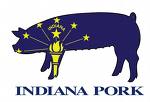 	AWARDS FOR MERITORIOUS SERVICE The Board of Directors will be selecting two recipients of the Meritorious Service Awards to be presented at the Taste of Elegance. Criteria for nominations for Meritorious Service Award winners should focus on long-term contributions made to the pork industry, not just contributions made in the past 12 months. Below is the list of past recipients. Past recipients are eligible to be nominated, but please note that when nominating for the rest of the Board to take into account.1950	W.S. Smith		John W. Schwab1951	Authur Thompson	Bruce Pullen1952	Fred L. Obenchain	Seth Hadley1953	Perry M. Barker		Levi P. Moore1954	C.M. Vestal		E.J. Barker1955	L.P. Doyle		O.L. Reddish1956	Tom T. Sinclair		C.B. Breeden1957	E.B. Moore		Fay Hulick1958	Ralph Waltz		Harry Caldwell1959	L.L. Stewart		George Carwein1960	L.N. Hutchins		Bob Parkison1961	Gilbert Gardner		Warner Keesler, Sr.1962	Kenneth Schenck		Ray Graham1963	J.W. Ralph Bishop	Glen Cox1964	Pat Murphy		Merritt Murphy1965	L.L. Stewart		 W. Jones1966	W.G. Nash		 1967	Jack Rodibaugh		J.L. Krider1968	William Rothenberg	John Chaille1969	Marion Stackhouse	Hoosier Stockyards1970	Glen Byler		 Kessler1971	Phil Metz		Jim Foster1972	John Swisher		Bob Drake1973	Wilbur Plager		Malcolm Grimme1974	Leo 		John Hiatt1975	Orville Chamberland	Walter Woods1976	Don Hazelett		Gene Shaver1977	Erland Rothenberg	Dave Bache1978	Joe Metzger		Vern Mayrose1979	Myron Laffoon		Ron Westerfeld Singleton1981	Ron Trotter		Harold Heinold	1982	Bill Congleton		Ken Drewery1983	George Pickering		Bob Cook1984	Gerald Turner		Dr. Lewis Runnels1985	Dora Bishop		Paul Juday		1986	Gene Fogle		John Baugh1987	Roger Hale		Paul McGovern John Forrest1989	Bob Bennett		Bob Peterson1990	Richard Cox		 Leips1991	Bob Huber		Harry Martin1992	Jan Williams		Don Jones1993	John Hardin, Jr.		Dr. Thomas Freas1994	James McKee		John Russell\Carl Eiche1995			Dave Young1996	Gary Clark		Steve Nichols1997 	Wink Coffing		Walt Waitt1998 	Linda Johnson		Kathy Honea1999	Dick Ward Sr.		Paul Queck2000	Danita Rodibaugh	Bill Friend2001	 Bret Marsh2002	Charlie/	Tom Shoup2003	Dick/Nan Nash		Al Sutton
2004	Jay Hawley		Joe Pearson/				Mike Veenhuizen2005	Keith Schoettmer		Bob Jackman2006	Keith 		John Swisher2007	David Hardin /		Dr. Max RodibaughAlan Wilhoite2008	Mike Beard		 Soybean 				Alliance2009	Malcolm DeKryger	Tip Cline &				Brian Richert2010	Mark Legan		Terry Fleck2011	Mike Lewis		Gov. Mitch Daniels2012	Randy Curless		Kathy Lucas2013	Bill Tempel		Beverly Gard2014	John McGraw		Dr. Tom Gillespie2015	Terry Vanlaningham	Dr. Alan Sutton2016	Sam Moffitt		Dr. Marshall Martin2017				Don Orr			2019	Joe Baldwin		Bill Friend2018	Ted Hendrickson		Greg Slipher		2020	Brian Martin		Dr. Bret Marsh2021	Heather Hill		Justin SchneiderSEE PAGE 3 FOR CONTRACT GROWER LISTSEE PAGE 4 FOR PREVIOUS NOMINATIONS LISTS2019	Jason Oyler2020	AJ Cochran & Jordan Brewer2021	Daryn CordesAward Nominees by year, most current first. Individuals in bold were the final recipients of the award.:2021	Heather Hill		Justin Schneider			Daryn Cordes	Valerie Duttlinger	Dr. Dale Hendrickson		Corey and Clint Himsel	Mark York		Tony Roser			Scott Exmeyer	Robert Pumphrey		Jane Ade Stevens			David Beard				Joe Strittmatter			Daniel Dahlenburg								Brian Homan								Tanner Christner2020	Valerie Duttlinger	Dr. Dale Hendrickson		Daryn Cordes	Brian Martin		Dr. Bret Marsh (2001 Recipient)	AJ Cochran & Jordan Brewer	Robert Pumphrey		Tony Roser			Rick Moore	Mark York		Jane Ade Stevens			Scott Exmeyer					Joe Strittmatter			Nathan Trapp								David Beard2019	Robert Pumphrey	               Bill Friend			Daryn Cordes	Brian Martin		Bret Marsh (2001 Recipient)	David Beard	Valerie Duttlinger	Tony Roser 			Jason OylerJoe Baldwin		Joe Strittmatter2018	Ted Hendrickson	Joe Strittmatter	Robert Pumphrey		Tony Roser				Greg Slipher2017	Robert Pumphrey		Joe Strittmatter				Tony Roser				Don Orr2016	Sam Moffitt		Dr. Marshall Martin	Robert Pumphrey		Joe Strittmatter				Tony Roser2015	Terry Vanlaningham	Dr. Tom Gillespie	Robert Pumphrey		Marshall Martin				Dr. John Baker2014	John McGraw		Dr. John Baker	Robert Pumphrey		Dr. Tom Gillespie	Terry Vanlaningham				Marshall Martin				Becky Skillman2013	Bill Tempel		Beverly Gard	John McGraw		Dr. John Baker	Robert Pumphrey		Dr. Tom Gillespie	Terry Vanlaningham	Joe Kelsay				Marshall Martin				Becky Skillman2012	Randy Curless		Tom Gillespie	David Hardin		Joe Kelsay	Dave Lowe		Kathy Lucas	Steve Maple		Ken Perkins	John McGraw		Jeff Rodibaugh	Bill Tempel		Becky Skillman	Terry Vanlaningham	Jane Ade Stevens2011	Dave Lowe		Kathy Lucas	Terry Vanlaningham	Mitch Daniels	Ken Rulon		Ken Perkins	Mike Lewis		Jeff Rodibaugh	Wally Lineweber		Jane Ade Stevens	Ron Orebaugh2010	Mark Legan		Terry Fleck	Jim Erickson		Kathy Lucas	Terry Vanlaningham	Ken Perkins2009	Malcolm DeKryger	Tip Cline & Brian Richert	Mark Legan		Terry Fleck	Jerry Sinclair		Kathy Lucas2008	Mike Beard		Indiana Soybean Alliance	Malcolm DeKryger	Andy Miller	Mark Townsend		Brian Richert2007	Mike Beard		Debbie Hoffman	Malcolm DeKryger	Kathy Lucas	David Hardin		Larry Reuff	Mark Legan		Brian Richert	Wally Linneweber	Max Rodibaugh	Alan Wilhoite		Dave Russell2006	Mike Beard		 Bergi	Keith 		Deb Hoffman	Malcolm DeKryger	Kathy Lucas	Dave Kilmer		Andy Miller	Mark Legan		Ed Nelson	Wally Linneweber	Ron Orebaugh	Ken Rulon		Joe Pearson	Rick Ward		Max Rodibaugh				Wayne Singleton				John Swisher2005	Keith Berry		Tip Cline	John Corya		Jim Henry	Malcolm DeKryger	Bob Jackman	Mark Legan		Vic Lechtenburg	Wally Lineweber		Kathy Lucas	Keith Schoettmer	Cheryl Miller	 Shaffer		Ed Nelson	Mark Townsend		Max Rodibaugh	Rick Ward		John Swisher	Bill/Kaye Whitehead	Rebecca Wilson2004	Jay Hawley		Joe PearsonErle Lockhart		Tom Beckman	Keith Schoettmer		Keith Berry	Rick Ward		Tip Cline				Randy HaymakerDanita Rodibaugh				Dave RussellLeon Thacker				Gary Truitt				Mike VeenhuizenYRPRODUCERINDUSTRYYRPRODUCERINDUSTRYYRPRODUCERINDUSTRYYRPRODUCERINDUSTRYYRCONTRACT GROWERCONTRACT GROWERYRCONTRACT GROWERCONTRACT GROWERYRPRODUCERINDUSTRYCONTRACT GROWER